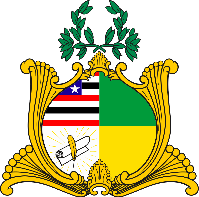  ESTADO DO MARANHÃOAssembleia LegislativaGABINETE DO DEPUTADO ESTADUAL DR. YGLÉSIOREQUERIMENTO N°               /2020                              Senhor Presidente:                               Na forma do que dispõe o Regimento Interno desta Assembleia, requeiro a V. Exa.  que, após ouvido o Plenário, seja determinado que tramite em regime de urgência o Projeto de Lei de número 054/2020, proposto pelo Poder Judiciário no dia 5 de março de 2020, que altera os anexos I e II da Lei No. 8.715, de 19 de novembro de 2007, que reorganizou o plano de cargos, carreiras e vencimentos dos servidores do Poder Judiciário do Maranhão.                        Assembleia Legislativa do Estado do Maranhão, em 18 de agosto de 2020.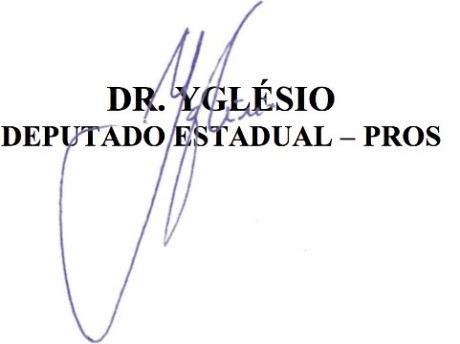 